Эксперт АИОР: сильный вуз, сильные программыДесять инженерных образовательных программ Тольяттинского государственного университета (ТГУ) рекомендованы к профессионально-общественной аккредитации Ассоциацией инженерного образования России (АИОР). Об этом сообщили члены аккредитационной экспертной комиссии АИОР на заседании, которое прошло в ТГУ в режиме видеоконференции.АИОР – полноправный член Европейской сети по аккредитации инженерного образования (ENAEE) и Вашингтонского соглашения (AW)*. Аккредитация образовательных программ вузов Ассоциацией инженерного образования России официально признаётся на международном уровне. Выпускники получают сертификат, дающий им право на международный престижный статус «Профессиональный инженер». Впервые ТГУ аккредитовал в АИОР пять образовательных программ в марте 2016 года. Аккредитация действует в течение пяти лет. В 2021 году на профессиональную общественную аккредитацию АИОР было заявлено уже 10 образовательных программ Тольяттинского госуниверситета. Комиссия работала с 24 по 27 мая и по итогам своей работы сообщила, что будет рекомендовать к профессионально-общественной аккредитации АИОР все 10 образовательных программ.– Отчёты по самообследованию были в целом подготовлены качественно, представители структурных подразделений всё достаточно хорошо рассказали, все программы нам понравились, – сказал председатель аккредитационной комиссии Владислав Бибик. – Университет имеет хорошую материально-техническую базу, оснащение аудиторий и лабораторий современное и адекватно целям основных образовательных программ. У студентов ТГУ есть возможность для самостоятельной исследовательской работы, а работодатели сотрудничают с университетом как на уровне организации практики и трудоустройства, так и на уровне формирования и реализации основных образовательных программ.  Отдельно Владислав Бибик отметил участие студентов в проектной деятельности, (где красной линией проходит лучшая в РФ команда  Togliatti Racing Team – единственный трёхкратный победитель соревнований «Формула Студент Россия»), Центр машиностроения и интересные кейсы со сквозными практиками, большое количество иностранных студентов – и это несмотря на нешуточную конкуренцию с другими вузами. Эксперт АИОР Татьяна Руденко, более детально изучавшая образовательную программу «Экологический инжиниринг и аудит», высоко оценила проработанность учебного плана и наполнение его практикоориентированными дисциплинами, а также вовлечённость в образовательный процесс партнёров вуза. – Мы пообщались с представителями компаний разных отраслей, которые участвуют в производственной практике – они очень хорошо отзываются о студентах и выпускниках, об уровне их знаний и навыков. В частности, прозвучала фраза, что не было ни одного студента, который не мог выполнять производственные задачи, – подчеркнула Татьяна Руденко. Также эксперты отметили научную библиотеку вуза, которая содержит все необходимые для обучения материалы. –– В целом всё хорошо. Есть хорошая база для практики – АВТОВАЗ и другие крупные предприятия. Они обеспечивают занятость выпускников, которых, в свою очередь удовлетворяет уровень зарплаты. Студенты очень мотивированы, и видно, что им нравится учиться в ТГУ, – сказал эксперт АИОР Алексей Гаврилюк. – Вуз сильный, динамично развивающийся, недаром он опорный. Разумеется, были у членов комиссии и замечания. В частности, опорному вузу рекомендовали усилить языковую подготовку, а по окончании пандемии активнее развивать зарубежную академическую мобильность студентов. Работа экспертов позволит Тольяттинскому госуниверситету сформировать план корректирующих действий и воплотить его в жизнь.– Мы дважды лауреаты Премии Правительства РФ в области качества, и сейчас модель премии является концепцией постоянного улучшения, – сказал ректор ТГУ Михаил Криштал. – Мы обязаны постоянно сами себя контролировать, строить гипотезы, внедрять новое и проверять, насколько гипотеза себя оправдала, вносить корректирующие действия… И это непрерывно, это цикл. Но самому себя не всегда удаётся проконтролировать. Тогда мы зовём эксперта со стороны, смотрим его глазами, и возникает момент истины: что ещё не так, что нужно исправить.  Образовательные программы ТГУ, рекомендованные к аккредитации АИОР:– 09.03.03 Прикладная информатика (направленность (профиль) «Разработка социальных и экономических информационных систем»); – 09.04.03 Прикладная информатика («Управление корпоративными информационными процессами»); – 13.04.02 Электроэнергетика и электротехника («Техническое и информационное обеспечение интеллектуальных систем электроснабжения»); – 15.04.01 Машиностроение («Эксплуатация транспортных средств»); – 18.04.01 Химическая технология («Химия и технология продуктов основного органического и нефтехимического синтеза»); – 18.04.01 Химическая технология («Рациональное использование природных и сырьевых ресурсов в химической технологии и нефтехимии»); – 20.03.01 Техносферная безопасность («Безопасность технологических процессов и производств»); – 20.04.01 Техносферная безопасность («Экологический инжиниринг и аудит»); – 20.04.01 Техносферная безопасность («Аудит комплексной безопасности в промышленности»); – 22.04.01 Материаловедение и технологии материалов («Инжиниринг перспективных материалов и диагностика поведения материалов в изделиях»).*АИОР – единственное российское аккредитационное агентство в ENAEE. В состав ENAEE входит 20 аккредитационных агентств из Евросоюза (11 стран), России, Турции и Швейцарии. Участниками Вашингтонского соглашения являются ведущие аккредитационные агентства Австралии, Канады, Ирландии, Новой Зеландии, США, Великобритании, Китая, Пакистана, Китайского Тайбэя, Гонконга, Индии, Японии, Кореи, Малайзии, России, Сингапура, ЮАР, Шри-Ланки, Турции и Перу.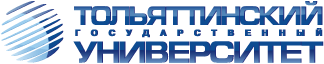 ТольяттиБелорусская, 148 8482 54-64-148 8482 53-93-92press.tgu@yandex.ru